NÁRODNÁ RADA SLOVENSKEJ REPUBLIKY	VIII. volebné obdobieČíslo: CRD-2181/2021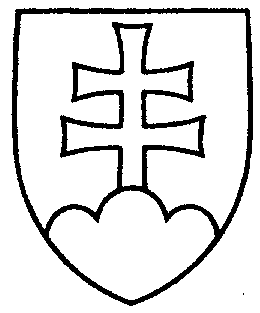 1216UZNESENIENÁRODNEJ RADY SLOVENSKEJ REPUBLIKYz 2. februára 2022k návrhu poslancov Národnej rady Slovenskej republiky Dušana Jarjabka a Jozefa Habánika na vydanie zákona, ktorým sa mení zákon č. 284/2014 Z. z. o Fonde na podporu umenia a o zmene a doplnení zákona č. 434/2021 Z. z. o poskytovaní dotácií v pôsobnosti Ministerstva kultúry SR v znení zákona č. 79/2021 Z. z. a o zmene a doplnení niektorých zákonov v znení neskorších predpisov (tlač 771)		Národná rada Slovenskej republiky	po prerokovaní uvedeného návrhu zákona v druhom a treťom čítaní	s c h v a ľ u j e	návrh poslancov Národnej rady Slovenskej republiky Dušana Jarjabka a Jozefa Habánika na vydanie zákona, ktorým sa mení zákon č. 284/2014 Z. z. o Fonde na podporu umenia a o zmene a doplnení zákona č. 434/2021 Z. z. o poskytovaní dotácií v pôsobnosti Ministerstva kultúry SR v znení zákona č. 79/2021 Z. z. a o zmene a doplnení niektorých zákonov v znení neskorších predpisov, v znení schválených pozmeňujúcich návrhov.     Boris  K o l l á r   v. r.    predsedaNárodnej rady Slovenskej republikyOverovatelia:Zita  P l e š t i n s k á   v. r. Richard  T a k á č   v. r.